Н А К А З   10    .  12.      .2018                                                                                № 221      Про результати проведення І етапуВсеукраїнського конкурсу-захистунауково-дослідницьких робітучнів-членів Малої академії наукУкраїни у 2018/2019 навчальному роціНа виконання наказу Департаменту науки і освіти Харківської обласної державної адміністрації від 17.09.2018 №231 “Про проведення І, ІІ етапів Всеукраїнського конкурсу-захисту науково-дослідницьких робіт учнів-членів Малої академії наук України у 2018/2019 навчальному році”, відповідно до Положення про Всеукраїнські учнівські олімпіади, турніри, конкурси з навчальних предметів, конкурси-захисти науково-дослідницьких робіт, олімпіади зі спеціальних дисциплін та конкурси фахової майстерності, затвердженого наказом Міністерства освіти і науки, молоді та спорту України від 22.09.2011 №1099, зареєстрованого в Міністерстві юстиції України 17.11.2011 за №1318/20056 (із змінами), Правил проведення Всеукраїнського конкурсу-захисту науково-дослідницьких робіт учнів-членів Малої академії наук України, затверджених наказом Міністерства освіти і науки України                  від 24.03.2014 №259, зареєстрованих у Міністерстві юстиції України 11.04.2014 за №407/25184, з метою виявлення й підтримки інтелектуально та творчо обдарованої молоді, залучення її до науково-дослідницької та експериментальної роботи, створення умов для самореалізації творчої особистості в сучасному суспільстві на базі закладів загальної середньої освіти району та комунального закладу “Центру дитячої та юнацької творчості №7” Харківської міської ради (далі – ЦДЮТ №7) проведено І етап Всеукраїнського конкурсу-захисту науково-дослідницьких робіт учнів-членів Малої академії наук України у 2018/2019 навчальному році (далі – конкурс-захист).На розгляд журі за 12 науковими відділеннями і 37 секціями конкурсу-захисту було подано 80 науково-дослідницьких робіт учнів з 10 закладів загальної середньої освіти району.Загальна кількість учасників конкурсу-захисту за науковими відділеннями становить:– літературознавства, фольклористики та мистецтвознавства – 18;– мовознавства – 15;– філософії та суспільствознавства – 8;– історії – 9;– наук про Землю – 3;– технічних наук – 4;– комп’ютерних наук – 5;– математики – 5;– фізики і астрономії – 1;– економіки – 2;– хімії та біології – 8;– екології та аграрних наук – 2.Найбільш якісну підготовку наукових досліджень і високу результативність участі в конкурсі-захисті за відсотком кількості переможців від загальної кількості поданих робіт, які будуть подані в ІІ етапі конкурсі-захисті показали учні таких закладів освіти району: ХГ №12 (5), ХЗОШ №53 (4).Разом з тим журі звернуло увагу на реферативний характер частини робіт, відсутність науково-дослідницьких аспектів, низький рівень оформлення деяких конкурсних робіт.За результатами конкурсу-захисту були визначені його переможці за науковими відділеннями та секціями.Виходячи з вищезазначеного та враховуючи результати підсумкових протоколів журі конкурсу-захистуНАКАЗУЮ:1. Затвердити список переможців І етапу Всеукраїнського конкурсу-захисту науково-дослідницьких робіт учнів-членів Малої академії наук України у 2018/2019 навчальному році (додаток 1).2. Директорам закладів загальної середньої освіти району довести до відома вчителів та наукових керівників результати І етапу Всеукраїнського конкурсу-захисту науково-дослідницьких робіт учнів-членів Малої академії наук України.До 17.12.20183. Завідувачу ЛКТО Остапчук С.В. розмістити цей наказ на сайті Управління освіти.До 14.12.20174. Контроль за виконанням даного наказу залишаю за собою.Начальник Управління                                              О.С.НижникЗ наказом ознайомлені:Прохоренко О.В.Лашина Н.В.Остапчук С.П.Патюкова І.М.Список переможців І етапу Всеукраїнського конкурсу-захисту науково-дослідницьких робіт учнів-членів Малої академії наук України у 2018/2019 навчальному роціНАУКОВЕ ВІДДІЛЕННЯЛІТЕРАТУРОЗНАВСТВА, ФОЛЬКЛОРИСТИКИТА МИСТЕЦТВОЗНАВСТВАНаукова секція “Українська література”Наукова секція “Зарубіжна література”Наукова секція “Фольклористика”Наукова секція “Мистецтвознавство”Наукова секція “Літературна творчість”НАУКОВЕ ВІДДІЛЕННЯМОВОЗНАВСТВАНаукова секція “Українська мова”Наукова секція “Англійська мова”Наукова секція “Французька мова”НАУКОВЕ ВІДДІЛЕННЯФІЛОСОФІЇ ТА СУСПІЛЬСТВОЗНАВСТВАНаукова секція “Філософія”Наукова секція “Соціологія”Наукова секція “Правознавство”Наукова секція “Теологія, релігієзнавство та історія релігії”Наукова секція “Педагогіка”НАУКОВЕ ВІДДІЛЕННЯІСТОРІЇНаукова секція “Історія України”Наукова секція “Історичне краєзнавство”Наукова секція “Етнологія”Наукова секція “Всесвітня історія”НАУКОВЕ ВІДДІЛЕННЯНАУК ПРО ЗЕМЛЮНаукова секція “Географія та ландшафтознавство”Наукова секція “Кліматологія та метеорологія”Наукова секція “Гідрологія”НАУКОВЕ ВІДДІЛЕННЯ ТЕХНІЧНИХ НАУКНаукова секція “Електроніка та приладобудування”Наукова секція “Матеріалознавство”Наукова секція “Екологічно безпечні технології та ресурсозбереження”НАУКОВЕ ВІДДІЛЕННЯКОМП’ЮТЕРНИХ НАУКНаукова секція “Технології програмування”Наукова секція “Інформаційні системи, бази даних та системи штучного інтелекту”НАУКОВЕ ВІДДІЛЕННЯМАТЕМАТИКИНаукова секція “Математика”Наукова секція “Прикладна математика”Наукова секція “Математичне моделювання”НАУКОВЕ ВІДДІЛЕННЯФІЗИКИ І АСТРОНОМІЇНаукова секція “Теоретична фізика”НАУКОВЕ ВІДДІЛЕННЯЕКОНОМІКИНаукова секція “Економічна теорія та історія економічної думки”НАУКОВЕ ВІДДІЛЕННЯХІМІЇ ТА БІОЛОГІЇНаукова секція “Біологія людини”Наукова секція “Валеологія”Наукова секція “Психологія”Наукова секція “Хімія”НАУКОВЕ ВІДДІЛЕННЯЕКОЛОГІЇ ТА АГРАРНИХ НАУКНаукова секція “Екологія”Начальник Управління                                                О.С.Нижник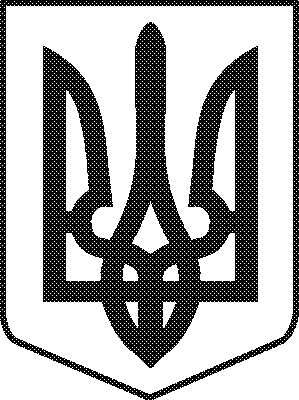 УКРАЇНА ХАРКІВСЬКА МІСЬКА РАДА ХАРКІВСЬКОЇ ОБЛАСТІ ВИКОНАВЧИЙ КОМІТЕТАДМІНІСТРАЦІЯ ОСНОВ’ЯНСЬКОГО РАЙОНУУПРАВЛІННЯ ОСВІТИУКРАИНАХАРЬКОВСКИЙ ГОРОДСКОЙСОВЕТХАРЬКОВСКОЙ ОБЛАСТИИСПОЛНИТЕЛЬНЫЙ КОМИТЕТАДМИНИСТРАЦИЯОСНОВЯНСКОГО РАЙОНАУПРАВЛЕНИЕ ОБРАЗОВАНИЯ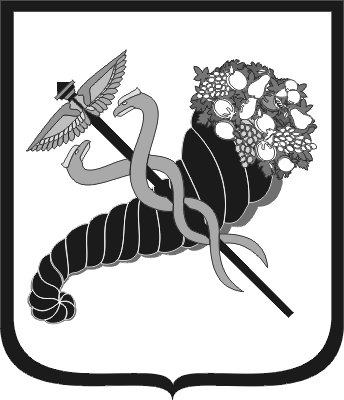 І місце– Онищенко Міліта Олександрівна, учениця 10-го класу Харківської загальноосвітньої школи І-ІІІ ступенів №10 Харківської міської ради Харківської області; науковий керівник – Ісаєва Катерина Михайлівна, учитель української мови та літератури Харківської загальноосвітньої школи І-ІІІ ступенів №10 Харківської міської ради Харківської області, спеціаліст вищої категорії, старший учительІІ місце– Козак Карина Ігорівна, учениця 10-го класу Харківської загальноосвітньої школи І-ІІІ ступенів №35 Харківської міської ради Харківської області;науковий керівник – Ващенко Тетяна Іванівна, учитель української мови та літератури Харківської загальноосвітньої школи І-ІІІ ступенів №35 Харківської міської ради Харківської області, спеціаліст вищої категорії, yчитель-методистІІ місце– Жестік Марія Вячеславівна, учениця 10-го класу Харківської гімназії №34 Харківської міської ради Харківської області; науковий керівник – Хоменко Наталія Василівна, учитель української мови та літератури Харківської гімназії №34 Харківської міської ради Харківської області, спеціаліст першої категоріїІ місце– Шапіро Поліна Сергіївна, учениця 10-го класу Харківської гімназії №12 Харківської міської ради Харківської області;  науковий керівник – Петрик Наталія Миколаївна, учитель зарубіжної літератури та російської мови Харківської гімназії №12 Харківської міської ради Харківської області, спеціаліст вищої категорії, учитель-методистІ місце– Момот Владислав Сергійович, учень 10-го класу Харківської загальноосвітньої школи І-ІІІ ступенів №53 Харківської міської ради Харківської області;  науковий керівник – Демиденко Інна Петрівна, учитель зарубіжної літератури та російської мови Харківської загальноосвітньої школи І-ІІІ ступенів №53 Харківської міської ради Харківської області, спеціаліст вищої категорії, старший учительІ місце– Сурніна Анастасія Олександрівна, учениця 11-го класу Харківської гімназії №12 Харківської міської ради Харківської області;  науковий керівник – Смірнова Людмила Вікторівна, учитель зарубіжної літератури та російської мови Харківської гімназії №12 Харківської міської ради Харківської області, спеціаліст вищої категоріїІІ місце– Борова Валерія Миколаївна, учениця 9-го класу Харківської гімназії №12 Харківської міської ради Харківської області;  науковий керівник – Гнатченко Тетяна Олександрівна, учитель зарубіжної літератури та російської мови Харківської гімназії №12 Харківської міської ради Харківської області, спеціаліст першої категоріїІІ місце– Тимохіна Владислава Максимівна, учениця 9-го класу Харківської гімназії №34 Харківської міської ради Харківської області;  науковий керівник – Москаленко Наталія Олександрівна, учитель зарубіжної літератури та російської мови Харківської гімназії №34 Харківської міської ради Харківської області, спеціаліст вищої категоріїІ місце– Рейндам Орина Костянтинівна, учениця 10-го класу Харківської загальноосвітньої школи І-ІІІ ступенів №53 Харківської міської ради Харківської області; науковий керівник – Поліщук Діана Олегівна, учитель  української мови та літератури Харківської загальноосвітньої школи І-ІІІ ступенів №53 Харківської міської ради Харківської області, спеціалістІІ місце– Байдалова Діна Олегівна, учениця 10-го класу Харківської загальноосвітньої школи І-ІІІ ступенів №35 Харківської міської ради Харківської області;науковий керівник – Бойко Катерина Іванівна, учитель зарубіжної літератури та російської мови Харківської загальноосвітньої школи І-ІІІ ступенів №35 Харківської міської ради Харківської області, спеціаліст вищої категорії, учитель-методистІІІ місце– Кощій Катерина Євгенівна, учениця 10-го класу Харківської спеціалізованої школи І-ІІІ ступенів №66 Харківської міської ради Харківської області;  науковий керівник – Проценко Ольга Іванівна, учитель української мови та літератури Харківської спеціалізованої школи І-ІІІ ступенів №66 Харківської міської ради Харківської області, спеціаліст вищої категорії, старший учительІ місце– Третьякова Марія Геннадіївна, учениця 11-го класу Харківської загальноосвітньої школи І-ІІІ ступенів №41 Харківської міської ради Харківської області; наукові керівники:– Кобзар Тетяна Євгеніївна, учитель української мови та літератури Харківської загальноосвітньої школи І-ІІІ ступенів №41 Харківської міської ради Харківської області, спеціаліст вищої категорії, старший учитель;– Третьякова Ірина Леонідівна, учитель української мови та літератури Харківської загальноосвітньої школи І-ІІІ ступенів №41 Харківської міської ради Харківської області, спеціаліст вищої категорії, учитель-методистІІ місце– Гладченко Марія Павлівна, учениця 10-го класу Харківської загальноосвітньої школи І-ІІІ ступенів №35 Харківської міської ради Харківської області;  науковий керівник – Ковалевська Лариса Володимирівна, учитель української мови та літератури Харківської загальноосвітньої школи І-ІІІ ступенів №35 Харківської міської ради Харківської області, спеціаліст першої категоріїІІ місце– Лузан Яна Сергіївна, учениця 9-го класу Харківської загальноосвітньої школи І-ІІІ ступенів №35 Харківської міської ради Харківської області;  науковий керівник – Коваленко Олена Іванівна, учитель української мови та літератури Харківської загальноосвітньої школи І-ІІІ ступенів №35 Харківської міської ради Харківської області, спеціаліст вищої категорії, учитель-методистІІІ місце– Маркосян Вілена Григорівна, учениця 10-го класу Харківської загальноосвітньої школи І-ІІІ ступенів №10 Харківської міської ради Харківської області;  науковий керівник – Салій Зоя Олександрівна, учитель української мови та літератури Харківської загальноосвітньої школи І-ІІІ ступенів №10 Харківської міської ради Харківської області, спеціаліст вищої категорії, старший учительІІІ місце– Костюк Надія Олександрівна, учениця 8-го класу Харківської загальноосвітньої школи І-ІІІ ступенів №35 Харківської міської ради Харківської області;  науковий керівник – Олійник Тетяна Олексіївна, учитель зарубіжної літератури та російської мови Харківської загальноосвітньої школи І-ІІІ ступенів №35 Харківської міської ради Харківської області, спеціаліст другої категоріїІІІ місце– Чорна Карина Сергіївна, учениця 11-го класу Харківської загальноосвітньої школи І-ІІІ ступенів №7 Харківської міської ради Харківської області;  науковий керівник – Нурєєва Оксана Володимирівна, учитель української мови та літератури Харківської загальноосвітньої школи І-ІІІ ступенів №7 Харківської міської ради Харківської області, спеціаліст першої категоріїІ місце– Юр’єва Дарина Ігорівна, учениця 11-го класу Харківської    гімназії №12 Харківської міської ради Харківської області; науковий керівник – Оленіч Ольга Зіновіївна, учитель української мови та літератури Харківської гімназії №12 Харківської міської ради Харківської області, спеціаліст вищої категорії, учитель-методистІ місце– Дишлевич Дар’я Євгеніївна, учениця 11-го класу Харківської загальноосвітньої школи І-ІІІ ступенів №48 Харківської міської ради Харківської області;  науковий керівник – Мамченко Любов Олександрівна, учитель української мови та літератури Харківської загальноосвітньої школи І-ІІІ ступенів №48 Харківської міської ради Харківської області, спеціаліст вищої категорії, учитель-методистІІ місце– Марченко Кристина Дмитрівна, учениця 9-го класу Харківської загальноосвітньої школи І-ІІІ ступенів №48 Харківської міської ради Харківської області;  науковий керівник – Шухорова Алла Іванівна, учитель української мови та літератури Харківської загальноосвітньої школи І-ІІІ ступенів №48 Харківської міської ради Харківської області, спеціаліст вищої категорії, учитель-методистІІІ місце– Марусик Анастасія Сергіївна, учениця 9-го класу Харківської гімназії №12 Харківської міської ради Харківської області;  науковий керівник – Петрик Наталія Миколаївна, учитель зарубіжної літератури та російської мови Харківської гімназії №12 Харківської міської ради Харківської області, спеціаліст вищої категорії, учитель-методистІ місце– Ткаченко Катерина Леонідівна, учениця 10-го класу Харківської гімназії №12 Харківської міської ради Харківської області;  науковий керівник – Пивоварова Людмила Іванівна, учитель англійської мови Харківської гімназії №12 Харківської міської ради Харківської області, спеціаліст вищої категорії, старший учительІІ місце– Логінова Анна Денисівна, учениця 11-го класу Харківської спеціалізованої школи І-ІІІ ступенів №66 Харківської міської ради Харківської області;  науковий керівник – Чуприніна Наталія Павлівна, учитель англійської мови Харківської спеціалізованої школи                         І-ІІІ ступенів №66 Харківської міської ради Харківської області, спеціаліст вищої категорії, учитель-методистІІ місце– Єсьман Віктор Святославович, учень 11-го класу Харківської загальноосвітньої школи І-ІІІ ступенів №35 Харківської міської ради Харківської області;  науковий керівник – Тарнополь Світлана Вікторівна, учитель англійської мови Харківської загальноосвітньої школи І-ІІІ ступенів №35 Харківської міської ради Харківської області, спеціаліст вищої категорії, учитель-методистІІІ місце– Щербіна Нікіта Сергійович, учень 9-го класу Харківської спеціалізованої школи І-ІІІ ступенів №66 Харківської міської ради Харківської області;  науковий керівник – Ісаєва Євгенія Геннадіївна, учитель англійської мови Харківської спеціалізованої школи І-ІІІ ступенів №66 Харківської міської ради Харківської області, спеціаліст першої категоріїІІІ місце– Лісовол Володимир Станіславович, учень 8-го класу Харківської спеціалізованої школи І-ІІІ ступенів №66 Харківської міської ради Харківської області;  науковий керівник – Проценко Катерина Володимирівна, учитель англійської мови Харківської спеціалізованої школи І-ІІІ ступенів №66 Харківської міської ради Харківської області, спеціалістІІІ місце– Мєзєнцева Евеліна Владиславівна, учениця 9-го класу Харківської гімназії №12 Харківської міської ради Харківської області;  науковий керівник – Овчинникова Людмила Петрівна, учитель англійської мови Харківської гімназії №12 Харківської міської ради Харківської області, спеціаліст вищої категорії, учитель-методистІ місце– Сурніна Анастасія Олександрівна, учениця 11-го класу Харківської гімназії №12 Харківської міської ради Харківської області;   науковий керівник – Стрілець Світлана Іванівна, учитель французької мови Харківської гімназії №12 Харківської міської ради Харківської області, спеціаліст вищої категорії, учитель-методистІІ місце– Жадан Юлія Сергіївна, учениця 10-го класу Харківської       гімназії №34 Харківської міської ради Харківської області; науковий керівник – Проненко Марія Сергіївна, учитель англійської та французької мов Харківської гімназії №34 Харківської міської ради Харківської області, спеціаліст ІІ категоріїІІ місце– Поліщук Тамара Віталіївна, учениця 9-го класу Харківської    гімназії №12 Харківської міської ради Харківської області; науковий керівник – Подрезенко Валерія Вікторівна, учитель французької мови Харківської гімназії №12 Харківської міської ради Харківської області, спеціаліст ІІ категоріїІ місце– Курдюкова Юлія Олександрівна, учениця 11-го класу Харківської спеціалізованої школи І-ІІІ ступенів №66 Харківської міської ради Харківської області;  науковий керівник – Пилипко Євген Володимирович, учитель історії Харківської спеціалізованї школи І-ІІІ ступенів №66 Харківської міської ради Харківської області, кандидат філософських наук, доцентІІ місце– Михайлюк Олексій Андрійович, учень 10-го класу Харківської загальноосвітньої школи І-ІІІ ступенів №35 Харківської міської ради Харківської області;  науковий керівник – Змієнко Дмитро Олексійович, учитель історії та правознавства Харківської загальноосвітньої школи І-ІІІ ступенів №35 Харківської міської ради Харківської області, спеціаліст вищої категорії, учитель-методистІ місце– Бараницька Єлизавета Олександрівна, учениця 8-го класу Харківської загальноосвітньої школи І-ІІІ ступенів №7 Харківської міської ради Харківської області;  науковий керівник – Деркач Юлія Олегівна, учитель історії Харківської загальноосвітньої школи І-ІІІ ступенів №7 Харківської міської ради Харківської області, спеціалістІІ місце– Немовча Анастасія Олегівна, учениця 8-го класу загальноосвітньої школи І-ІІІ ступенів №7 Харківської міської ради Харківської області;  науковий керівник – Деркач Юлія Олегівна, учитель історії Харківської загальноосвітньої школи І-ІІІ ступенів №7 Харківської міської ради Харківської області, спеціалістІ місце– Михаревич Євгеній Володимирович, учень 11-го класу Харківської загальноосвітньої школи І-ІІІ ступенів №41 Харківської міської ради Харківської області;  наукові керівники: – Супрунов Олександр В’ячеславович, учитель історії та географії Харківської загальноосвітньої школи І-ІІІ ступенів №41 Харківської міської ради Харківської області, спеціаліст І категорії;– Лазебник-Супрунова Юлія Станіславівна, здобувач ступеню “магістр” Харківського національного університету внутрішніх справІІ місце– Применко Анастасія Олексіївна, учениця 8-го класу загальноосвітньої школи І-ІІІ ступенів №35 Харківської міської ради Харківської області;  науковий керівник – Змієнко Дмитро Олексійович, учитель історії Харківської загальноосвітньої школи І-ІІІ ступенів №35 Харківської міської ради Харківської області, спеціаліст вищої категорії, учитель-методистІ місце– Світлична Вікторія Павлівна, учениця 11-го класу Харківської спеціалізованої школи І-ІІІ ступенів №66 Харківської міської ради Харківської області;  науковий керівник – Пилипко Євген Володимирович, учитель історії Харківської спеціалізованої школи І-ІІІ ступенів №66 Харківської міської ради Харківської області, кандидат філософських наук, доцентІ місце– Ковальчук Кристина Олегівна, учениця 10-го класу Харківської гімназії №34 Харківської міської ради Харківської області;  науковий керівник – Хребто Тамара Степанівна, учитель художньої культури та мистецтва Харківської гімназії №34 Харківської міської ради Харківської області, спеціаліст вищої категорії, учитель-методист, кандидат педагогічних наукІ місце– Фальченко Каріне Артурівна, учениця 10-го класу Харківської загальноосвітньої школи І-ІІІ ступенів №7 Харківської міської ради Харківської області;  науковий керівник – Деркач Юлія Олегівна, учитель історії Харківської загальноосвітньої школи І-ІІІ ступенів №7 Харківської міської ради Харківської області, спеціалістІІ місце– Пасат Марія Олександрівна, учениця 9-го класу Харківської загальноосвітньої школи І-ІІІ ступенів №10 Харківської міської ради Харківської області;  науковий керівник – Ролінська Світлана Євгенівна, учитель історії Харківської загальноосвітньої школи І-ІІІ ступенів №10 Харківської міської ради Харківської області, спеціаліст І категоріїІ місце– Тихоненко Аліса Вячеславівна, учениця 10-го класу Харківської загальноосвітньої школи І-ІІІ ступенів №48 Харківської міської ради Харківської області;  науковий керівник – Філатова Наталія Олегівна, учитель географії Харківської загальноосвітньої школи І-ІІІ ступенів №48 Харківської міської ради Харківської області, спеціаліст вищої категоріїІІ місце– Придацька Ангеліна Станіславівна, учениця 10-го класу Харківської гімназії №34 Харківської міської ради Харківської області;  науковий керівник – Хребто Тамара Степанівна, учитель художньої культури та мистецтва Харківської гімназії №34 Харківської міської ради Харківської області, спеціаліст вищої категорії, учитель-методист, кандидат педагогічних наукІІІ місце– Колеснікова Дарина В’ячеславівна, учениця 11-го класу Харківської гімназії №12 Харківської міської ради Харківської області;  науковий керівник – Дурицький Петро Сергійович, учитель історії Харківської гімназії №12 Харківської міської ради Харківської області, спеціаліст І місце– Світлична Дарина Сергіївна, учениця 10-го класу Харківської загальноосвітньої школи І-ІІІ ступенів №48 Харківської міської ради Харківської області;  науковий керівник – Маленюк Юлія Володимирівна, учитель історії Харківської загальноосвітньої школи І-ІІІ ступенів №48 Харківської міської ради Харківської області, спеціаліст І категоріїІ місце– Горкун Анна Анатоліївна, учениця 9-го класу Харківської загальноосвітньої школи І-ІІІ ступенів №53 Харківської міської ради Харківської області;  науковий керівник – Коняєва Галина Іванівна, учитель історії та правознавства Харківської загальноосвітньої школи І-ІІІ ступенів №53 Харківської міської ради Харківської області, спеціаліст вищої категорії, старший учительІІ місце– Камінська Карина Євгеніївна, учениця 11-го класу Харківської загальноосвітньої школи І-ІІІ ступенів №7 Харківської міської ради Харківської області;  науковий керівник – Деркач Юлія Олегівна, учитель історії Харківської загальноосвітньої школи І-ІІІ ступенів №7 Харківської міської ради Харківської області, спеціалістІ місце– Кривоносов Богдан Олексійович, учень 10-го класу Харківської спеціалізованої школи І-ІІІ ступенів №66 Харківської міської ради Харківської області;  науковий керівник – Кравчук Надія Леонідівна, учитель географії Харківської спеціалізованої школи І-ІІІ ступенів №66 Харківської міської ради Харківської області, спеціалістІІ місце– Драна Вероніка Андріївна, учениця 9-го класу Харківської загальноосвітньої школи І-ІІІ ступенів №35 Харківської міської ради Харківської області;  науковий керівник – Протопопова Тетяна Михайлівна, учитель географії Харківської загальноосвітньої школи І-ІІІ ступенів №35 Харківської міської ради Харківської області, спеціаліст вищої категоріїІІ місце– Федотікова Вікторія Андріївна, учениця 10-го класу Харківської загальноосвітньої школи І-ІІІ ступенів №53 Харківської міської ради Харківської області;  науковий керівник – Брежнєва Анна Костянтинівна, учитель географії Харківської загальноосвітньої школи І-ІІІ ступенів №53 Харківської міської ради Харківської області, спеціалістІ місце– Симоненко Микита Олексійович, учень 11-го класу Харківської  загальноосвітньої школи І-ІІІ ступенів №53 Харківської міської ради Харківської області;  науковий керівник – Швидка Тетяна Миколаївна, учитель фізики Харківської  загальноосвітньої школи І-ІІІ ступенів №53 Харківської міської ради Харківської області, спеціаліст вищої категорії, учитель-методистІІ місце– Глотов Андрій Олександрович, учень 8-го класу Харківської  загальноосвітньої школи І-ІІІ ступенів №10 Харківської міської ради Харківської області;  науковий керівник – Балтач Ірина Андріївна, учитель фізики Харківської  загальноосвітньої школи І-ІІІ ступенів №10 Харківської міської ради Харківської області, спеціаліст вищої категорії, учитель-методистІІ місце– Коротка Поліна Віталіївна, учениця 8-го класу Харківської  загальноосвітньої школи І-ІІІ ступенів №7 Харківської міської ради Харківської області;  науковий керівник – Пісарєва Наталія Петрівна, учитель фізики Харківської загальноосвітньої школи І-ІІІ ступенів №7 Харківської міської ради Харківської області, спеціаліст першої категоріїІІІ місце– Бажинов Данило Олександрович, учень 10-го класу Харківської гімназії №34 Харківської міської ради Харківської області;  науковий керівник – Бесчеревних Тетяна Валеріївна, учитель інформатики Харківської гімназії №34 Харківської міської ради Харківської області, спеціаліст першої категоріїІІ місце– Шавріна Маргарита Русланівна, учениця 9-го класу Харківської  загальноосвітньої школи І-ІІІ ступенів №48 Харківської міської ради Харківської області;  науковий керівник – Бойко Альона Анатоліївна, учитель   інформатики Харківської  загальноосвітньої школи І-ІІІ ступенів №48 Харківської міської ради Харківської області, спеціаліст першої категоріїІ місце– Воловік Яна Дмитрівна, учениця 10-го класу Харківської загальноосвітньої школи І-ІІІ ступенів №35Харківської міської ради Харківської області;  наукові керівники:– Манжосова Ірина Володимирівна, учитель математики Харківської загальноосвітньої школи І-ІІІ ступенів №35 Харківської міської ради Харківської області, спеціаліст вищої категорії, учитель-методист– Жежер Оксана Валентинівна, учитель математики Харківської загальноосвітньої школи І-ІІІ ступенів №35 Харківської міської ради Харківської області, спеціаліст вищої категорії, учитель-методистІІ місце– Івахненко Анна Олександрівна, учениця 9-го класу Харківської загальноосвітньої школи І-ІІІ ступенів №48Харківської міської ради Харківської області;  науковий керівник – Старікова Ольга Миколаївна, учитель математики Харківської загальноосвітньої школи І-ІІІ ступенів №48 Харківської міської ради Харківської області, спеціаліст вищої категорії, учитель-методистІІІ місце– Котляр Дарина Сергіївна, учениця 10-го класу Харківської загальноосвітньої школи І-ІІІ ступенів І-ІІІ ступенів №48 Харківської міської ради Харківської області;  науковий керівник – Кириченко Наталія Миколаївна, учитель математики Харківської загальноосвітньої школи                             І-ІІІ ступенів №48 Харківської міської ради Харківської області, спеціаліст вищої категорії, старший учительІ місце– Саріогло Анастасія Сергіївна, учениця 10-го класу приватного навчального закладу “Харківської загальноосвітньої онлайн-школи І-ІІІ ступенів “Альтернатива” Харківської області”;  науковий керівник – Зарицька Тетяна Ігорівна, учитель математики навчального закладу “Харківської загальноосвітньої онлайн-школи І-ІІІ ступенів “Альтернатива” Харківської області”, спеціаліст ІІІ місце– Білецька Майя Вячеславівна, учениця 9-го класу Харківської   гімназії №12 Харківської міської ради Харківської області;  науковий керівник – Пономарьова Анастасія Русланівна, учитель математики Харківської гімназії №12 Харківської міської ради Харківської області, спеціаліст ІІІ місце– Первушкіна Каміла Ігорівна, учениця 10-го класу Харківської загальноосвітньої школи І-ІІІ ступенів №7 Харківської міської ради Харківської області;  науковий керівник – Пісарєва Наталія Петрівна, учитель фізики Харківської загальноосвітньої школи І-ІІІ ступенів №7 Харківської міської ради Харківської області, спеціаліст І категоріїІІ місце– Пасат Марія Олександрівна, учениця 9-го класу Харківської загальноосвітньої школи І-ІІІ ступенів №10 Харківської міської ради Харківської області;  науковий керівник – Заярна Альбіна Олександрівна, учитель географії та економіки Харківської загальноосвітньої школи І-ІІІ ступенів №10 Харківської міської ради Харківської області, спеціаліст вищої категорії, учитель-методистІ місце– Первушкіна Каміла Ігорівна, учениця 10-го класу Харківської загальноосвітньої школи І-ІІІ ступенів №7 Харківської міської ради Харківської області;  наукові керівники: – Філатова Алеся Євгеніївна, учитель біології Харківської загальноосвітньої школи І-ІІІ ступенів №7 Харківської міської ради Харківської області, спеціаліст ІІ категорії; – Коц Сюзанна Миколаївна, доцент кафедри анатомії та фізіології ім. професора Я.Р. Синельникова ХДПУ ім. Г. Сковороди, кандидат біологічних наук, доцентІІ місце– Тарасенко Ігор Денисович, учень 11-го класу Харківської загальноосвітньої школи І-ІІІ ступенів №7 Харківської міської ради Харківської області;  науковий керівник – Філатова Алеся Євгеніївна, учитель біології Харківської загальноосвітньої школи І-ІІІ ступенів №7 Харківської міської ради Харківської області, спеціаліст ІІ категорії;ІІІ місце– Бочарова Анастасія Андріївна, учениця 11-го класу Харківської загальноосвітньої школи І-ІІІ ступенів №120 Харківської міської ради Харківської області;  науковий керівник – Майченко Ольга Юріївна, учитель біології Харківської загальноосвітньої школи І-ІІІ ступенів №120 Харківської міської ради Харківської області, спеціаліст ІІ категоріїІ місце– Варава Єлизавета Сергіївна, учениця 11-го класу Харківської загальноосвітньої школи І-ІІІ ступенів №35 Харківської міської ради Харківської області;  науковий керівник – Губанова Валентина Михайлівна, учитель біології Харківської загальноосвітньої школи І-ІІІ ступенів №35 Харківської міської ради Харківської області, спеціаліст вищої категорії, учитель-методистІ місце– Гасанова Гульчін Бакір кизи, учениця 10-го класу Харківської загальноосвітньої школи І-ІІІ ступенів №10 Харківської міської ради Харківської області;  науковий керівник – Луценко Ольга Семенівна, учитель біології Харківської загальноосвітньої школи І-ІІІ ступенів №10 Харківської міської ради Харківської області, спеціаліст вищої категорії, учитель-методистІІ місце– Мальцева Уляна Володимирівна, учениця 9-го класу Харківської гімназії №34 Харківської міської ради Харківської області;  науковий керівник – Мальцев Сергій Іванович, учитель хімії Харківської гімназії №34 Харківської міської ради Харківської області, спеціалістІІІ місце– Гасанова Нармін Бакір кизи, учениця 10-го класу Харківської загальноосвітньої школи І-ІІІ ступенів №10 Харківської міської ради Харківської області;  науковий керівник – Промоскаль Анна Василівна, учитель хімії Харківської загальноосвітньої школи І-ІІІ ступенів №10 Харківської міської ради Харківської області, спеціаліст вищої категорії, учитель-методистІ місце– Шевченко Богдан Михайлович, учень 11-го класу Харківської загальноосвітньої школи І-ІІІ ступенів №10 Харківської міської ради Харківської області;  наукові керівники: – Фесенко Алла Михайлівна, старший викладач кафедри “Агротехнологій та екології” ХНТУСГ ім. П. Василенка– Луценко Ольга Семенівна, учитель біології Харківської загальноосвітньої школи І-ІІІ ступенів №10 Харківської міської ради Харківської області, спеціаліст вищої категорії, учитель-методистІІ місце– Мірошниченко Наталія Володимирівна, учениця 9-го класу Харківської загальноосвітньої школи І-ІІІ ступенів №48 Харківської міської ради Харківської області;  науковий керівник – Светлічна Алла Вікторівна, учитель біології Харківської загальноосвітньої школи І-ІІІ ступенів №48 Харківської міської ради Харківської області, спеціаліст вищої категорії